PPC-6151C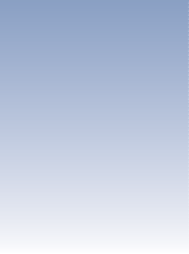 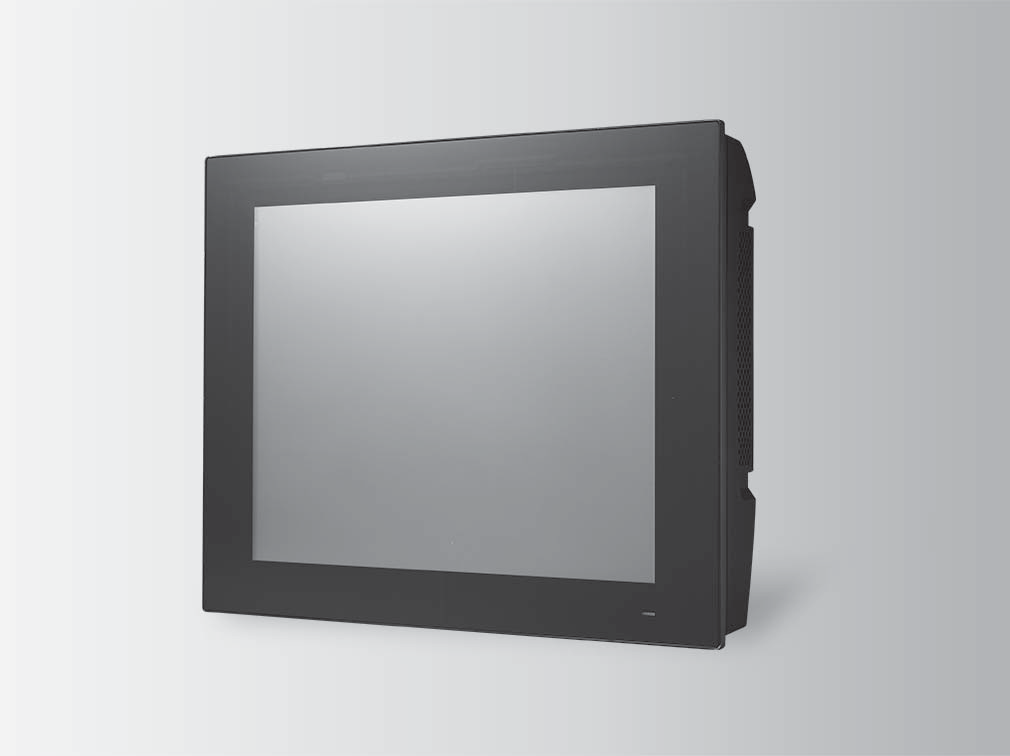 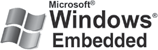 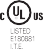 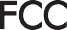 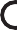 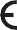 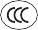 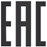 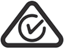 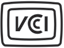 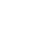 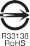 规格15" 工业平板电脑兼容多种 Mini-ITX主板 	Panel PCs	All product specifications are subject to change without notice.	Last updated: 9-Aug-2017主板规格PPC-MB-8260AE (仅限 PPC-6151C-RTAE)PPC-6151C订购信息I/O接口PPC-6151C-RTAEA	B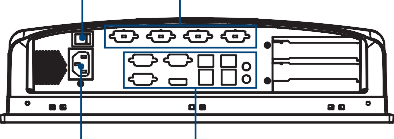 注1. 主板,主机和冷却机应保持一致，确保易于配置。注2. 主机已配置直流电源和扩展卡可选配件C电源开关复位开关DAC 接口PPC-MB-8260AE I/O 端口PPC-6151C-RMAEA	B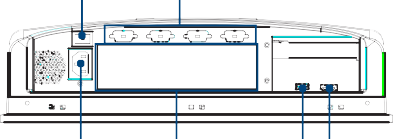 电源开关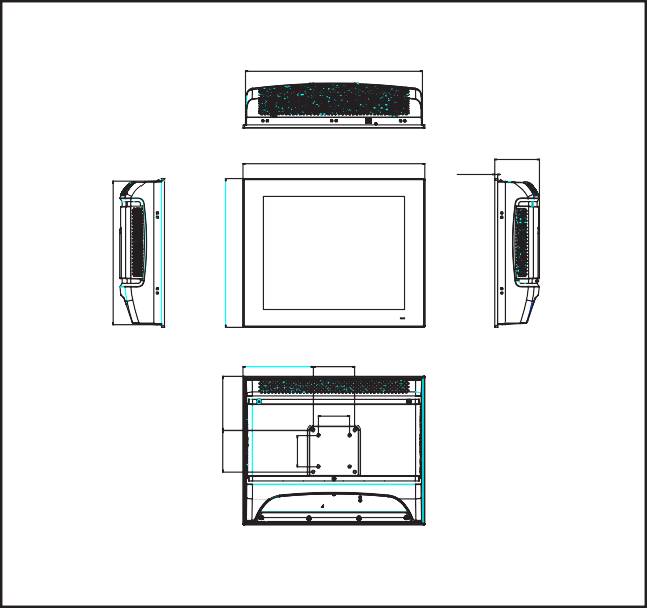 复位开关AC 接口C	D	E FUSB 2.0 (连接主板触控屏）显示端口 (连接主板和LVDS平板）D. Mini-ITX 主板 I/O 端口PPC-MB-8260AEA	B	C	D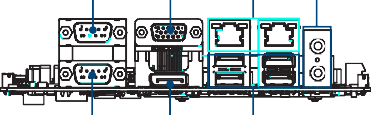 E	FRS232VGA2 x 千兆以太网端口Line-out/Mic-inGE. RS232/422/485显示端口USB 3.0 	Online Download www.advantech.com/products	型号型号PPC-6151C-RTAEPPC-6151C-RMAE兼容主板兼容主板PPC-MB-8260AEAIMB-275 AIMB-226处理系统存储1 x 2.5" SATA 硬盘2 x 2.5" SATA 硬盘处理系统I/O4 x 预留端口(DB9) 2 x WLAN 天线孔4 x 预留端口(DB9) 2 x WLAN 天线孔处理系统I/O1 x 直流电源输入1 x 电源开关Reserved opening:取决于 PPC-MB-8260AE 主板特性1 x 直流电源输入1 x 电源开关1 x DP (输入, 连接主板和 LVDS 面板)1 x USB 2.0 (输入, 连接主板和触屏控制器) Reserved opening: 取决于主板特性处理系统扩展1 x PCIe x4 或 2 x PCI (在配件箱中) 2 x PCIe x1 (可选l)1 x PCIe x1 + 1 x PCI (可选)1 x PCIe x4 or 1 x PCI (在配件箱中)处理系统扬声器2 x 1 W2 x 1 W (可选)处理系统风扇2 x 12V, 60 x 60 x 15 mm2 x 12V, 60 x 60 x 15 mm物理特性特征尺寸(W x H x D)437 x 357 x 107.6 mm (17.2" x 14.06" x 4.2")437 x 357 x 107.6 mm (17.2" x 14.06" x 4.2")物理特性特征重量5.4 Kg (11.9lb)5.4 Kg (11.9lb)操作系统操作系统取决于主板特性取决于主板特性功耗输入电压100 ~ 240 VAC, 250W100 ~ 240 VAC, 250WLCD 显示屏显示类型15" TFT LED 面板15" TFT LED 面板LCD 显示屏最大分辨率1280 x 10241280 x 1024LCD 显示屏视角80 (左), 80 (右), 60 (上), 80 (下)80 (左), 80 (右), 60 (上), 80 (下)LCD 显示屏流明 (cd/m2)350350LCD 显示屏对比度800800LCD 显示屏背光寿命50,000小时50,000小时触摸屏触屏类型5线电阻，可选电容式5线电阻，可选电容式触摸屏光传输80+/-5%80+/-5%触摸屏控制器USB 接口USB 接口触摸屏耐久性3500万次3500万次环境运行温度0 ~ 50 °C (32 ~ 122 °F)0 ~ 45 °C (32 ~ 113 °F) 带 VESA嵌入模块0 ~ 50 °C (32 ~ 122 °F)0 ~ 45 °C (32 ~ 113 °F) 带 VESA嵌入模块环境存储温度-30 ~ 60 °C (-22 ~ 140 °F)-30 ~ 60 °C (-22 ~ 140 °F)环境相对湿度10 ~ 95% @ 40 °C (不凝露)10 ~ 95% @ 40 °C (不凝露)环境冲击运行：10 G 加速度峰值 (持续时间为11 ms ), 遵循IEC 60068-2-27运行：10 G 加速度峰值 (持续时间为11 ms ), 遵循IEC 60068-2-27环境震动运行：随机振动测试 5 ~ 500 Hz, 1 Grms @ with HDD, IEC 60068-2-64 compliant运行：随机振动测试 5 ~ 500 Hz, 1 Grms @ with HDD, IEC 60068-2-64 compliant环境EMCBSMI,CE,FCC,Class ACE,FCC,Class A环境安全BSMI,CB,CCC,ULCB,CCC,UL环境前面板防护等级IP65 防护等级IP65 防护等级CPUCPUKBLi7-7700i5-7500i3-7101E//CPUCPUSKLi7-6700TEi5-6500TEi3-6100TEPentium G4400TECeleron G3900TECPU核数核数四核处理器四核处理器双核处理器双核处理器双核处理器CPU最大速率KBL3.6GHz (up to 4.2GHz)3.4GHz (up to 3.8GHz)3.9GHz//CPU最大速率SKL2.4GHz (up to 3.4GHz)2.3GHz (up to 3.3GHz)2.7GHz2.4GHz2.3GHzCPUL3 缓存KBL8M6M4M//CPUL3 缓存SKL8M6M3M3M2MCPUTDPKBL65W65W54W//CPUTDPSKL35W35W35W35W35W芯片组芯片组芯片组H110H110H110H110H110内存内存内存1 x 260-pin SODIMM DDR4, 2133 MHz, 高达16 GB (非ECC)1 x 260-pin SODIMM DDR4, 2133 MHz, 高达16 GB (非ECC)1 x 260-pin SODIMM DDR4, 2133 MHz, 高达16 GB (非ECC)1 x 260-pin SODIMM DDR4, 2133 MHz, 高达16 GB (非ECC)1 x 260-pin SODIMM DDR4, 2133 MHz, 高达16 GB (非ECC)网络 (LAN)网络 (LAN)网络 (LAN)2 x 10/100/1000 Mbps Ethernet and 2 x Intel® I2112 x 10/100/1000 Mbps Ethernet and 2 x Intel® I2112 x 10/100/1000 Mbps Ethernet and 2 x Intel® I2112 x 10/100/1000 Mbps Ethernet and 2 x Intel® I2112 x 10/100/1000 Mbps Ethernet and 2 x Intel® I211远程 I/O远程 I/O远程 I/O1 x RS232/422/485, 1 x RS232, 1 x DP1.2, 1 x VGA, 4 x USB3.0, 1 x Line-out, 1 x Mic-in1 x RS232/422/485, 1 x RS232, 1 x DP1.2, 1 x VGA, 4 x USB3.0, 1 x Line-out, 1 x Mic-in1 x RS232/422/485, 1 x RS232, 1 x DP1.2, 1 x VGA, 4 x USB3.0, 1 x Line-out, 1 x Mic-in1 x RS232/422/485, 1 x RS232, 1 x DP1.2, 1 x VGA, 4 x USB3.0, 1 x Line-out, 1 x Mic-in1 x RS232/422/485, 1 x RS232, 1 x DP1.2, 1 x VGA, 4 x USB3.0, 1 x Line-out, 1 x Mic-in内部连接器内部连接器内部连接器3 x RS232, 1 x GPIO (8 通道), 1 x 扬声器 1 x LED, 2 x USB 2.0, 1 x LVDS, 1 x 触摸控制器， 2 x SATA3 x RS232, 1 x GPIO (8 通道), 1 x 扬声器 1 x LED, 2 x USB 2.0, 1 x LVDS, 1 x 触摸控制器， 2 x SATA3 x RS232, 1 x GPIO (8 通道), 1 x 扬声器 1 x LED, 2 x USB 2.0, 1 x LVDS, 1 x 触摸控制器， 2 x SATA3 x RS232, 1 x GPIO (8 通道), 1 x 扬声器 1 x LED, 2 x USB 2.0, 1 x LVDS, 1 x 触摸控制器， 2 x SATA3 x RS232, 1 x GPIO (8 通道), 1 x 扬声器 1 x LED, 2 x USB 2.0, 1 x LVDS, 1 x 触摸控制器， 2 x SATA看门狗定时器看门狗定时器看门狗定时器255 timer 定时间隔，可配置使用软件255 timer 定时间隔，可配置使用软件255 timer 定时间隔，可配置使用软件255 timer 定时间隔，可配置使用软件255 timer 定时间隔，可配置使用软件扩展扩展扩展1 x full-size mSATA or mini PCIe and 1 x PCIe x4 slot for riser card1 x full-size mSATA or mini PCIe and 1 x PCIe x4 slot for riser card1 x full-size mSATA or mini PCIe and 1 x PCIe x4 slot for riser card1 x full-size mSATA or mini PCIe and 1 x PCIe x4 slot for riser card1 x full-size mSATA or mini PCIe and 1 x PCIe x4 slot for riser card尺寸 (W x H)尺寸 (W x H)尺寸 (W x H)170 x 170 mm (6.69 x 6.69")170 x 170 mm (6.69 x 6.69")170 x 170 mm (6.69 x 6.69")170 x 170 mm (6.69 x 6.69")170 x 170 mm (6.69 x 6.69")操作系统操作系统操作系统Microsoft® Windows 7 (32/64-bit), Windows 8.1/10 (64-bit), Linux (**KBL CPU only support windows 10 64bit)Microsoft® Windows 7 (32/64-bit), Windows 8.1/10 (64-bit), Linux (**KBL CPU only support windows 10 64bit)Microsoft® Windows 7 (32/64-bit), Windows 8.1/10 (64-bit), Linux (**KBL CPU only support windows 10 64bit)Microsoft® Windows 7 (32/64-bit), Windows 8.1/10 (64-bit), Linux (**KBL CPU only support windows 10 64bit)Microsoft® Windows 7 (32/64-bit), Windows 8.1/10 (64-bit), Linux (**KBL CPU only support windows 10 64bit)